NUTRITION LABEL WORKSHEET                   All packaged foods are required to display a standardized nutrition label. This nutrition label contains information about the caloric content, amount of fat, protein, carbohydrates, and other required nutrients. Examine the following nutrition labels and answer the questions. 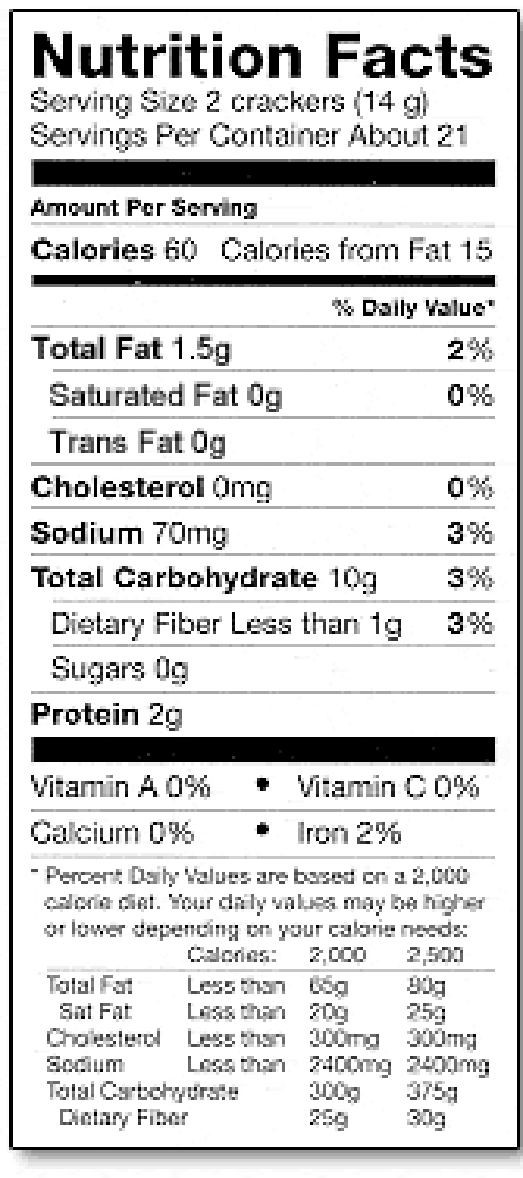 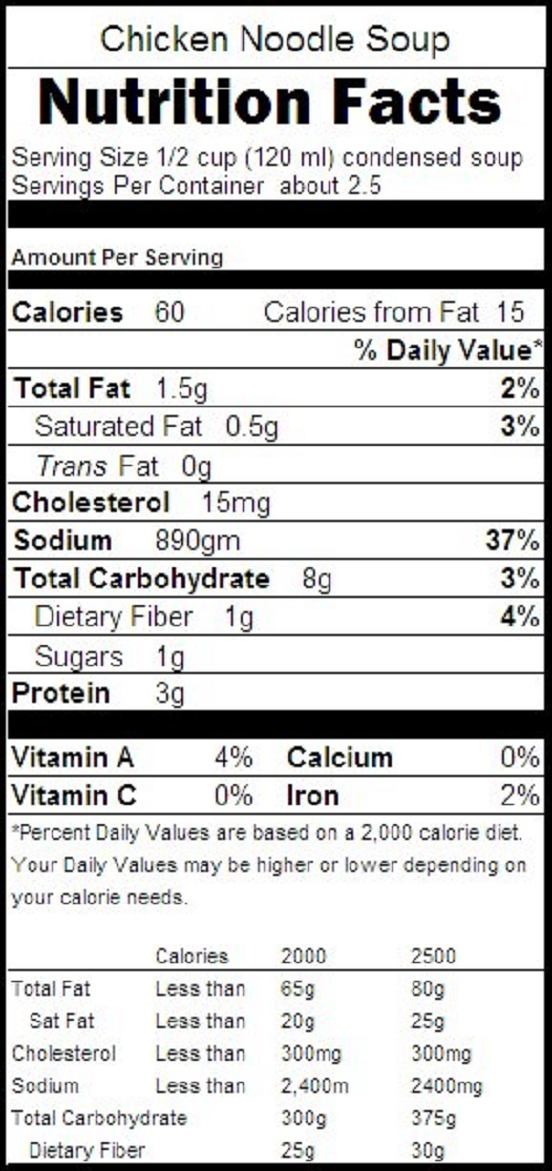 *** This serving size is 28g (1 ounce).  An average bag of Doritos contains 453g (16 ounces) of chips, for a total of 16 servings per bag.*** 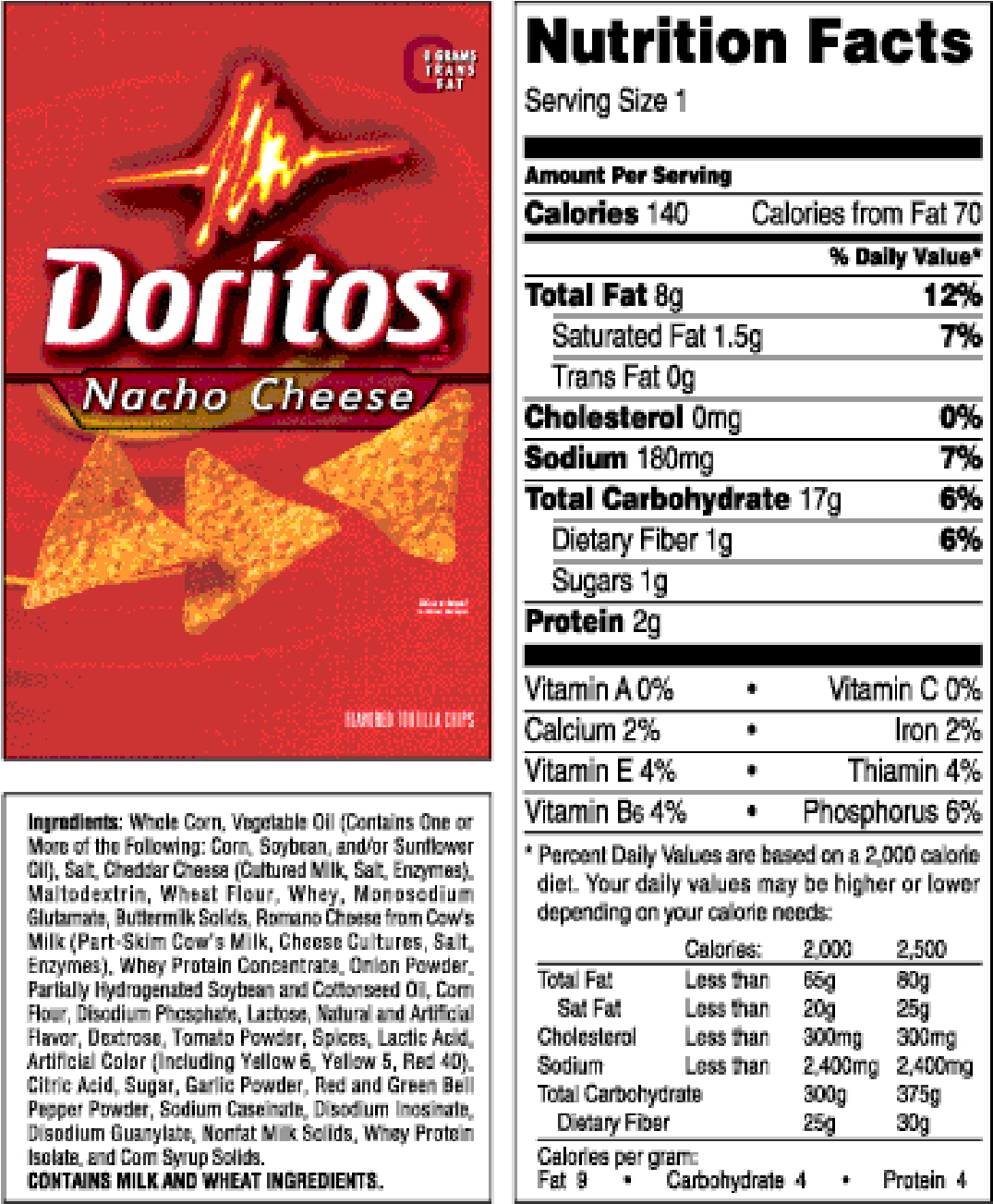 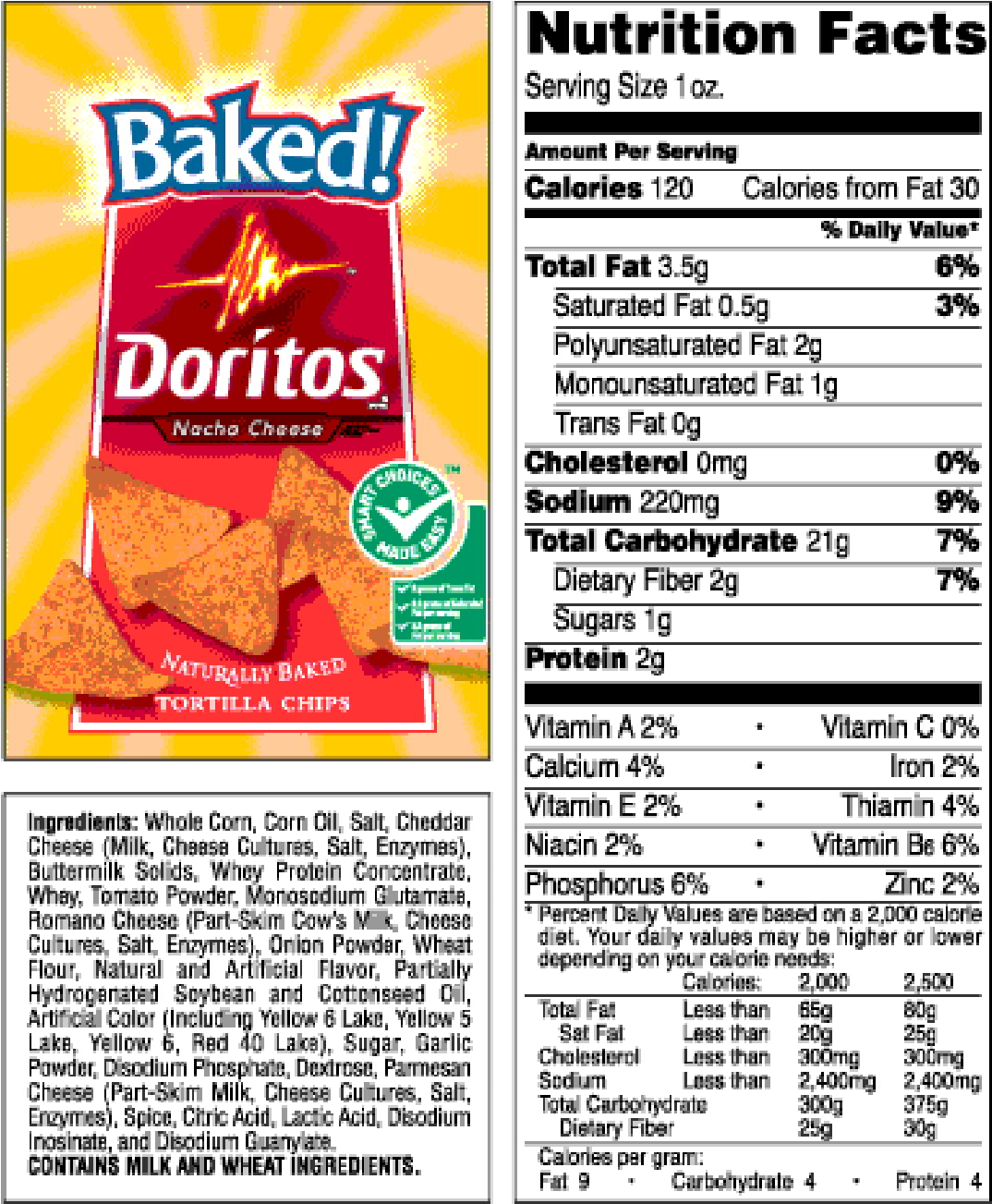 Big Mac        Nutrition Facts                                       Serving Size: 7 4/5 oz (219.0 g)                                       Calories 	Calories from Fat 560 	270 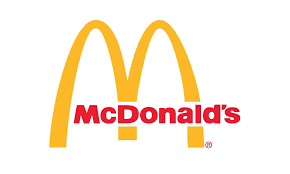 % Daily Value *Total Fat 30g 	46%% Daily Value *Total Fat 30g 	46%    Saturated Fat  10g 50%Cholesterol 80mg 27%Sodium 1010mg 42%Total Carbohydrate 47g 16%    Dietary Fiber  3g 12%    Sugars  8g 	 Protein 25g 50%Vitamin A 8% Vitamin C 2% Calcium 25%  Iron 25% 